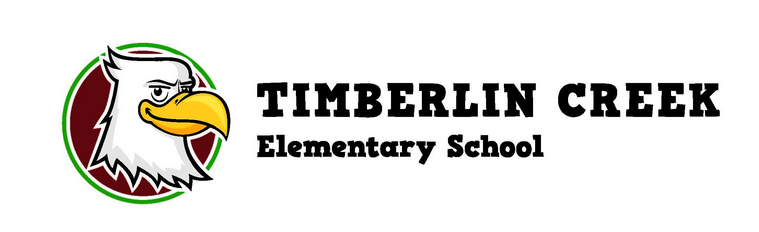 Thank you for volunteering to serve on TCE’s School Advisory Council.  We value your time, opinions, and dedication.  I. 3:30 ~ Welcome– Mrs. Kelly II. 3:35 February Meeting Minutes [Vote] – Mrs. MatolkaIII. 3:40 Training request by Ms. Davidoff [Vote] – Mrs. MatolkaIV. 3:45 ~ Art Training Debrief – Mrs. HyderV. 3:55 ~ STEAM Training Debrief – Mrs. SmithVI. 4:05 ~ Principal’s Report                 SAC Parent Survey – Mrs. EdelVII. 4:30 ~ Adjourn/Next Meeting Reminder – Mrs. Matolka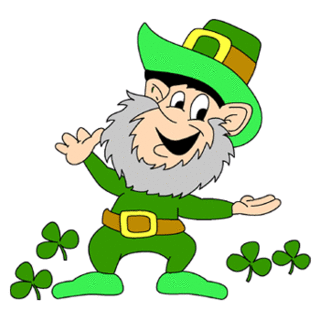 